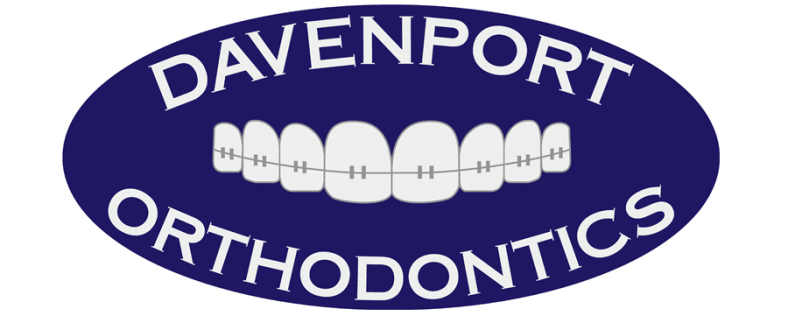 Welcome to our office!  Please assist us by completing the following information.Name____________________________________________________________________Date_________________Address______________________________________________City_________________ State_____ Zip__________Home Phone ________________________________________Birthdate____________Age___________ Sex________E-mail____________________________________________________________Cell number____________________Occupation______________________________________________________________________________________Employer_________________________________________________Work Phone_____________________________Spouse’s name______________________________________________________Phone__________________________Person responsible for account ___________________________________________So.Sec. #____________________I, ___________________________( responsible party) understand that credit bureau reports may be obtained before the start of orthodontic treatment.X_____________________________________________________________________(Signature of responsible party)In case of emergency please contact:__________________________________Phone______________________________Dental InsurancePolicy Holder Name_______________________Insurance Company__________________  ID# _________________ Relationship to patient __________________Birthdate ________________ Employer __________________________Dental HistoryDentist________________________________ Date of last visit________________were x-rays taken?_____________Reason for seeking orthodontic treatment______________________________________________________________When did you 1st become aware of the problem?_________________________________________________________Whom can we thank for referring you to our office?_____________________________________________________							                        Yes  NoHave you seen an orthodontist concerning this problem?		__  __Has anyone in your family had orthodontic treatment?		__  __Does anyone in your family have a similar dental problem?		__  __Does the patient have any of the following:					           Yes  No						           Yes  Nospeech problems or therapy			__  __		jaw pain or clicking			__  __tongue thrust 					__  __		clenching or grinding teeth	             __  __difficulty chewing or swallowing food		__  __		teeth or gum sensitivity		__  __frequent headaches				__  __		bleeding gums				__  __teeth removed by a dentist			__  __ Have there been any injuries to the face, mouth, or teeth?  If so please explain._______________________________Has the patient had any of the following habits:  Thumb/finger sucking, lip biting, or fingernail biting, if so until what age?________Does the patient play a musical instrument?___________ Kind____________________________Any special interests (sports, hobbies, etc.)______________________________________________________________Medical HistoryDate of last physical examination___________________Current Height______________Weight_________________Is the patient currently under the care of a physician? ___________________If so, why?_______________________Is the patient taking any medication now?______________________If so, for what?___________________________Has the patient ever been treated for any of the following?		            Yes  No					Yes  No				   Yes  NoDiabetes		__  __		Tuberculosis		__  __		Endocrine Problems	     __  __Pneumonia		__  __		Anemia		__  __		Prolonged Bleeding	     __  __Heart Problems	__  __		Epilepsy		__  __		Liver Problems	     __  __Rheumatic Fever	__  __		Asthma		__  __		Fainting or Dizziness	     __  __Bone Disorders	__  __		Kidney Problems	__  __		Nervous Disorder	     __  __Hepatitis		__  __		Thyroid Problems        __  __Does the patient often have colds, sore throats, or ear infections?___________________________________________Does the patient have difficulty in breathing through his/her nose? _________________________________________Have the tonsils and adenoids been removed? At what age?_______________________________________________Please list any allergies or drug sensitivities.____________________________________________________________Please describe any present or past medical problems, hospitalizations , operations or special problems not mentioned above.__________________________________________________________________________________________________